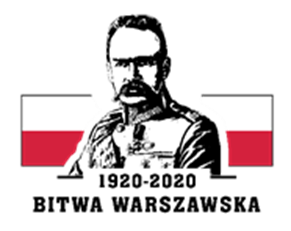 Giżycko, 10 lipca 2020 r.DO WSZYSTKICH WYKONAWCÓWPOST. 45/2020Dotyczy: Dostawa radiotelefonów przenośnych, stacjonarnych, przewoźnych wraz 
z ukompletowaniem, programatorami i antenami do nich na rzecz 24. WOG w Giżycko
post. 45/2020.WYJAŚNIENIE i MODYFIKACJA TREŚCI SIWZ24 Wojskowy Oddział Gospodarczy w Giżycku działając zgodnie z art. 38 
ust. 1, 2, 4 ustawy z dnia 29 stycznia 2004 roku Prawo zamówień publicznych 
(t.j. Dz. U. z 2019 r. poz. 1843 z późn.zm.) odpowiada na pytanie Wykonawcy złożone w przedmiotowym postępowaniu.WYJAŚNIENIE TREŚCI SIWZPytanie Wykonawcy:„Prosimy o wyjaśnienie, czy wymagania pkt 4.4 OPZ wymienione w ppkt a, b i c są opcjonalne (do wyboru) czy też muszą być spełnione wszystkie? Treść zdania pierwszego podpunktu 4.4.a - "a) Zamawiający dopuszcza spełnienie ww. wymogu poprzez:" sugeruje że powinno znaleźć się ono przed podpunktami a, b i c, jednak obecnie stanowi wyłącznie treść podpunktu a, co powoduje niejasność co do 
w/w kwestii.”Ad. 2 Odpowiedz: Zamawiający zapisy pkt 4.4., ppkt a, b, c podtrzymuje jako obligatoryjne wymagania funkcjonalne w pełnym zakresie ww. punktu, tj. spełnione wszystkie łącznie przytoczone podpunkty. MODYFIKACJA TREŚCI SIWZZamawiający dokonuje modyfikacji SIWZ –  w zakresie Rozdziału III 
punkt 4.4Jest: Kompresja głosu i wyciszanie oraz zapewnienie wyraźnej i głośnej fonii w hałaśliwym otoczeniu;Zamawiający dopuszcza spełnienie ww. wymogu poprzez:                 funkcję automatycznego dostosowania czułości toru mikrofonowego do      natężenia otaczającego hałasu oraz automatycznej regulacji głośności            w hałaśliwym otoczeniu. Zamawiający wymaga również aby użytkownik miał możliwość włączania i wyłączania ww. opisanych funkcji.Funkcja inteligentnego dźwięku automatycznie dostosowująca głośność radiotelefonu do poziomu hałasu w danym miejscu (tor odbiornika radiotelefonu), zwalniająca użytkowania sprzętu z koniczności regulowania poziomu głośności odbiornika radiotelefonu, tak by dostosować głośność do poziomu głośności otaczającego go środowiska. Wymaganie dotyczy pracy w trybie cyfrowym. Funkcja eliminacji szumu tła (tor nadajnika radiotelefonu) która  automatycznie dostosowuje wzmocnienie toru mikrofonowego  radiotelefonu, dodatkowo wykorzystując zaawansowaną technologię przetwarzania dźwięku, tak by głos korespondenta był zawsze wyraźny 
i zrozumiały a hałas otoczenia wytłumiony. Wymaganie dotyczy pracy 
w trybie cyfrowym. Zmienia się na: Kompresja głosu i wyciszanie oraz zapewnienie wyraźnej i głośnej fonii w hałaśliwym otoczeniu;Zamawiający dopuszcza spełnienie ww. wymogu poprzez zagwarantowanie razem podpunktów a, b, c: Funkcję automatycznego dostosowania czułości toru mikrofonowego do natężenia otaczającego hałasu oraz automatycznej regulacji głośności w hałaśliwym otoczeniu. Zamawiający wymaga również aby użytkownik miał możliwość włączania i wyłączania ww. opisanych funkcji.Funkcja inteligentnego dźwięku automatycznie dostosowująca głośność radiotelefonu do poziomu hałasu w danym miejscu (tor odbiornika radiotelefonu), zwalniająca użytkowania sprzętu z konieczności regulowania poziomu głośności odbiornika radiotelefonu, tak by dostosować głośność do poziomu głośności otaczającego go środowiska. Wymaganie dotyczy pracy w trybie cyfrowym. Funkcja eliminacji szumu tła (tor nadajnika radiotelefonu), która  automatycznie dostosowuje wzmocnienie toru mikrofonowego  radiotelefonu, dodatkowo wykorzystując zaawansowaną technologię przetwarzania dźwięku, tak by głos korespondenta był zawsze wyraźny 
i zrozumiały a hałas otoczenia wytłumiony. Wymaganie dotyczy pracy 
w trybie cyfrowym.Zamawiający dokonuje modyfikacji załącznika nr. 7 do SIWZ- Opis przedmiotu zamówienia w zakresie punktu 4.4.Jest: Kompresja głosu i wyciszanie oraz zapewnienie wyraźnej i głośnej fonii w hałaśliwym otoczeniu;Zamawiający dopuszcza spełnienie ww. wymogu poprzez:                 funkcję automatycznego dostosowania czułości toru mikrofonowego do      natężenia otaczającego hałasu oraz automatycznej regulacji głośności            w hałaśliwym otoczeniu. Zamawiający wymaga również aby użytkownik miał możliwość włączania i wyłączania ww. opisanych funkcji.Funkcja inteligentnego dźwięku automatycznie dostosowująca głośność radiotelefonu do poziomu hałasu w danym miejscu (tor odbiornika radiotelefonu), zwalniająca użytkowania sprzętu z koniczności regulowania poziomu głośności odbiornika radiotelefonu, tak by dostosować głośność do poziomu głośności otaczającego go środowiska. Wymaganie dotyczy pracy w trybie cyfrowym. Funkcja eliminacji szumu tła (tor nadajnika radiotelefonu) która  automatycznie dostosowuje wzmocnienie toru mikrofonowego  radiotelefonu, dodatkowo wykorzystując zaawansowaną technologię przetwarzania dźwięku, tak by głos korespondenta był zawsze wyraźny 
i zrozumiały a hałas otoczenia wytłumiony. Wymaganie dotyczy pracy 
w trybie cyfrowym. Zmienia się na: Kompresja głosu i wyciszanie oraz zapewnienie wyraźnej i głośnej fonii w hałaśliwym otoczeniu;Zamawiający dopuszcza spełnienie ww. wymogu poprzez zagwarantowanie razem podpunktów a, b, c: Funkcję automatycznego dostosowania czułości toru mikrofonowego do natężenia otaczającego hałasu oraz automatycznej regulacji głośności            w hałaśliwym otoczeniu. Zamawiający wymaga również aby użytkownik miał możliwość włączania i wyłączania ww. opisanych funkcji.Funkcja inteligentnego dźwięku automatycznie dostosowująca głośność radiotelefonu do poziomu hałasu w danym miejscu (tor odbiornika radiotelefonu), zwalniająca użytkowania sprzętu z konieczności regulowania poziomu głośności odbiornika radiotelefonu, tak by dostosować głośność do poziomu głośności otaczającego go środowiska. Wymaganie dotyczy pracy w trybie cyfrowym. Funkcja eliminacji szumu tła (tor nadajnika radiotelefonu), która  automatycznie dostosowuje wzmocnienie toru mikrofonowego  radiotelefonu, dodatkowo wykorzystując zaawansowaną technologię przetwarzania dźwięku, tak by głos korespondenta był zawsze wyraźny 
i zrozumiały a hałas otoczenia wytłumiony. Wymaganie dotyczy pracy 
w trybie cyfrowym.Termin składania ofert pozostaje bez zmian tj.: 16.07.2020 r. godzina 8:00. KOMENDANT(-) płk Jarosław JASTRZĘBOWSKI